Solihull Cycling Club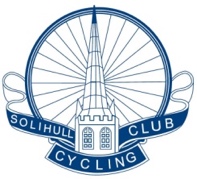       Application for Membership of Solihull Cycling ClubEstablished 1929Family membership – please provide names and Dates of BirthPayment is by BACS, cheque (payable to Solihull Cycling Club) or Direct Debit (form available on request). Please send your completed application to:-Jean Brownsword - Membership Secretary  membership@solihullcc.org.ukBACS payment account details below:Sort Code 09-01-54 	Account No YOU MUST USE YOUR NAME AS THE 'REFERENCE'If you have any questions or require an address to send your form or cheque, please contact membership@solihullcc.org.uk First Claim member 
(member only of SCC or racing for SCC)*Second Claim member 
(primary allegiance to another club, racing for another club)*Surname: First Name(s): Address: Address: Post Code: 	Telephone: 	Mobile: Email: If you do not wish us to use your email address for club communications, please indicate here.Date of Birth:	Membership Category 	(Tick which box is appropriate)	Membership Category 	(Tick which box is appropriate)	Membership Category 	(Tick which box is appropriate)New Members or Lapsed Members not paid by 28th FEBAnnual FeeAdult£30Family (at same address)£42Social/ under 18 / Old Sols / Over 65s£19Existing MembersAnnual FeeAdult£25Family (at same address)£37Social/ under 18 / Old Sols / Over 65s£14Tudor Grange Track FeesNumber of ridersThese are Payable via RiderHQ when you registerIf Direct Debit form is received before 1st Dec, collection from bank will be  1st JanNameD.O.BPlease detail overleaf any important personal disability / medical condition which the coaches/run leaders should be aware of (e.g. Asthma, Diabetes, Epilepsy) As parent/guardian I give permission for my son/daughter to participate in all Solihull Cycling Club events.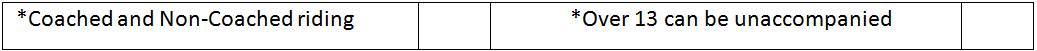  *Please tick                           Signature:                                                                    Date: I wish to apply for membership of Solihull Cycling Club and have read the club constitution with regards to insurance. Therefore, I will insure myself with 3rd Party insurance. We recommend British Cycling.My Insurance No: ________________________ British Cycling/Cycling UK/BMCR/TLI           * Please delete as appropriate                         Signature:                                                                      Date: 